Частное  образовательное учреждение дополнительного       профессионального образования«УЧЕБНЫЙ ЦЕНТРИсх. № 13-уц  от 07.11.2022                                      Данное письмо является основанием для оплаты, ст. 437 ГК РФУчебно-методический центр № 635 (УМЦ № 635)Уважаемые коллеги,  приглашаем Вас на дистанционный курс повышения квалификации 	Управление финансами организации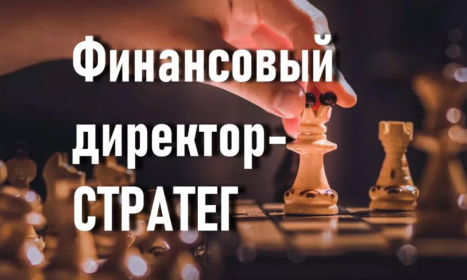 (80ак ч)Программа  практико-ориентированная. Она содержит разделы, которые нужны  финансовому директору, специалисту в области финансов.Программа включает в себя взаимосвязанные модули, дающие системное представление об управлении финансами в компаниях разных форм собственности:Корпоративная финансовая система. Финансовая стратегияСовременные тренды развития профессии. Профессиональные ценности и этикаБухгалтерская (финансовая) отчетность. Аналитические аспектыПланирование, бюджетирование и прогнозированиеУправление инвестициямиУправление затратами и эффективностьюПоддержка принятия управленческих решений, DataMiningКазначейская функция. Привлечение финансирования. IPOУправление финансовыми рискамиНалоговое планирование и налоговые риски в системе управления финансами организации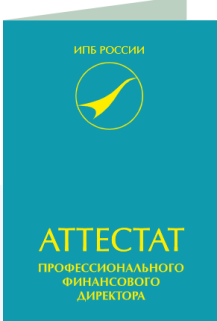 Особые условия для членов ИПБ РоссииЧлены ИПБ России могут получить аттестат профессионального финансового директора, сдав тестирование только из 24 вопросов по специальным дисциплинам. В дальнейшем, ежегодное повышение квалификации проходит в обычном режиме – один раз в год для подтверждения двух аттестатов.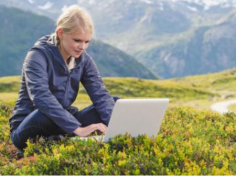  Учитесь в удобном для вас  месте, в удобное время  и  комфортном темпе!Формат обучения и стоимость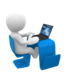  Дистанционно (видео-трансляции занятий и разборов  практических кейсов, тестов;  учебные материалы (учебники, презентации  и  тесты) 22000 руб  (+ 6 300 руб. за экзамен)Реквизиты для оплаты: ЧОУ ДПО «УЦ «Актив С» ИНН 5407263130 КПП 540601001 Р/с 40703810000400001947 Филиал «Центральный» Банка ВТБ (ПАО) в г. Москве , БИК 044525411 , к/сч 30101810145250000411Назначение платежа: Оплата за услуги согласно письма № 13-уц от 07.11.2022. НДС нет. ДОПОЛНИТЕЛЬНЫЕ ВОПРОСЫ И ОБЯЗАТЕЛЬНАЯ РЕГИСТРАЦИЯ ПО ТЕЛЕФОНУ: 8-913-914-45-45                                                                                                                                           Е-mail: manager@aktiv-c.ru,    сайт: WWW.AKTIV-C.RU